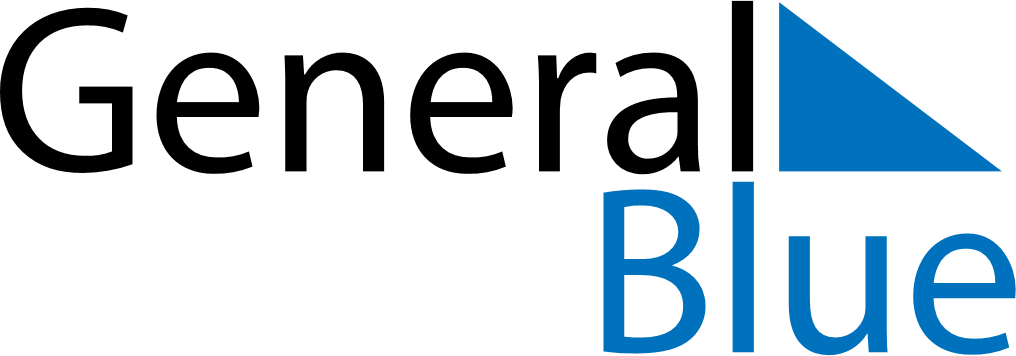 July 2022July 2022July 2022July 2022BermudaBermudaBermudaSundayMondayTuesdayWednesdayThursdayFridayFridaySaturday11234567889101112131415151617181920212222232425262728292930Emancipation DaySomers’ DaySomers’ Day31